20..-20.. EĞİTİM ÖĞRETİM YILI
………………………………………… LİSESİ
AKADEMİK BAŞARI DEĞERLENDİRME FORMU (TYT) 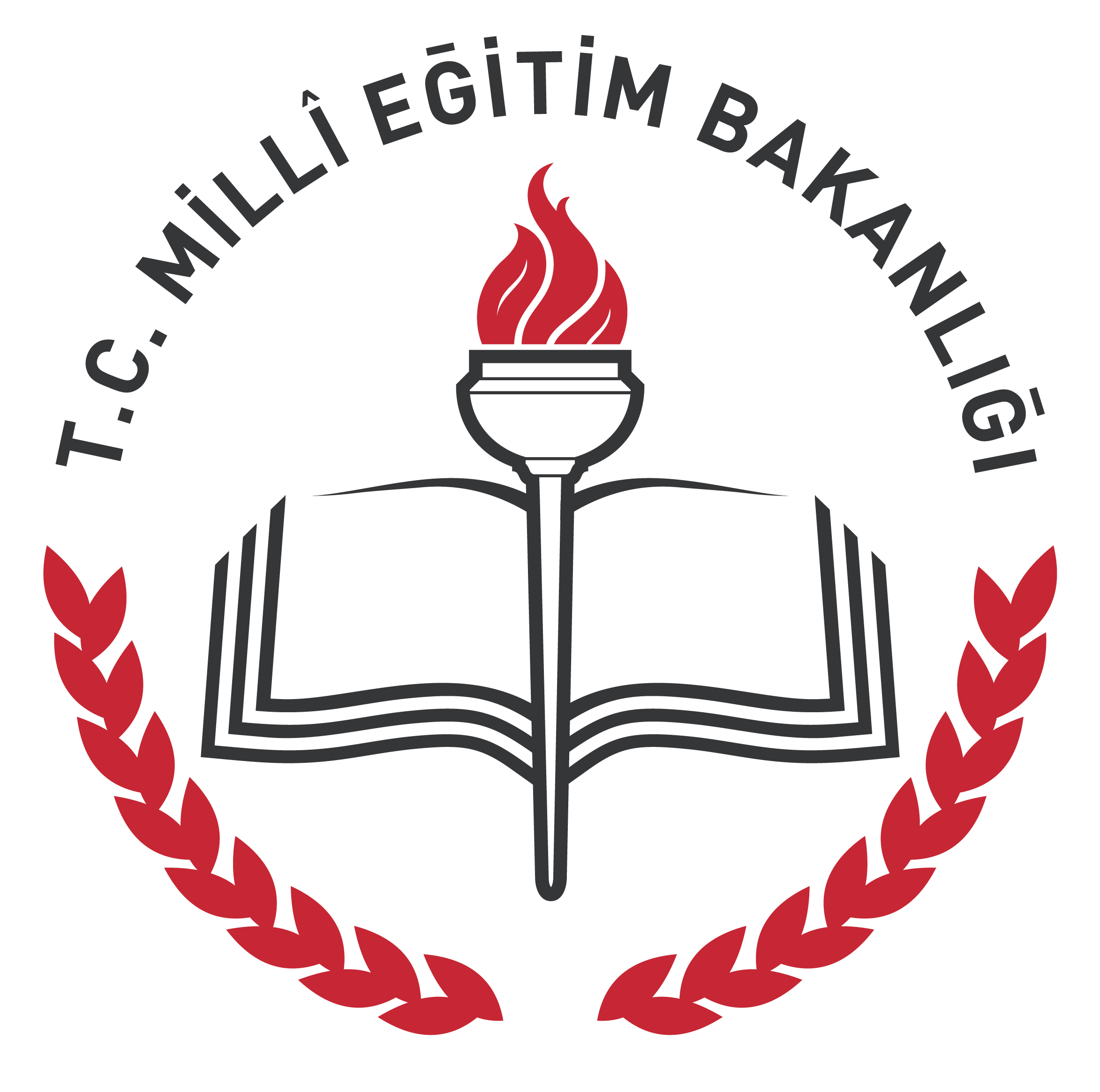 20..-20.. EĞİTİM ÖĞRETİM YILI
………………………………………… LİSESİ
AKADEMİK BAŞARI DEĞERLENDİRME FORMU (AYT) AÇIKLAMALARKoçluk çalışmasında görev alan tüm öğretmenler yaptıkları çalışmalar için “öğrenci koçluk dosyası ”adında bir dosya oluşturarak tüm çalışmaları orada dosyalamakla yükümlüdürler.Öğrenci Koçluk Sözleşmesi  (Koçluk çalışması başladığında doldurulacak,)Öğrenci/Veli Takip Çizelgesi(Öğrencilerle en az aylık, velilerle en 2 ayda bir yapılan görüşmeler sonunda doldurulacak, velinin yakınlık derecesi belirtilecek, her öğrenci için ayrı bir form doldurulacak)Akademik Başarı Değerlendirme Formu (LGS-liseye geçiş sınavı) (Öğrencilere yapılacak her TEOG denemesi sonucu, forma işlenecek)Akademik Başarı Değerlendirme Formu (YKS) (Öğrencilere yapılacak her YKS denemesi sonucu, forma işlenecek)AD/SOYAD:                                                                          SINIF:                                      NO:AD/SOYAD:                                                                          SINIF:                                      NO:AD/SOYAD:                                                                          SINIF:                                      NO:AD/SOYAD:                                                                          SINIF:                                      NO:AD/SOYAD:                                                                          SINIF:                                      NO:AD/SOYAD:                                                                          SINIF:                                      NO:AD/SOYAD:                                                                          SINIF:                                      NO:AD/SOYAD:                                                                          SINIF:                                      NO:TARİHTÜRKÇESOSYAL BİLİMLERMATEMATİKFEN BİLİMLERİ-FKBNET SAYISIPUANTYT DENEME SINAVITYT DENEME SINAVITYT DENEME SINAVITYT DENEME SINAVITYT DENEME SINAVITYT DENEME SINAVITYT DENEME SINAVITYT DENEME SINAVIAD/SOYAD:                                                                          SINIF:                                      NO:AD/SOYAD:                                                                          SINIF:                                      NO:AD/SOYAD:                                                                          SINIF:                                      NO:AD/SOYAD:                                                                          SINIF:                                      NO:AD/SOYAD:                                                                          SINIF:                                      NO:AD/SOYAD:                                                                          SINIF:                                      NO:AD/SOYAD:                                                                          SINIF:                                      NO:AD/SOYAD:                                                                          SINIF:                                      NO:TARİH 
TÜRKÇESOSYAL BİLİMLERMATEMATİKFEN BİLİMLERİ-FKBNET SAYISIPUANAYT DENEME SINAVIAYT DENEME SINAVIAYT DENEME SINAVIAYT DENEME SINAVIAYT DENEME SINAVIAYT DENEME SINAVIAYT DENEME SINAVIAYT DENEME SINAVI